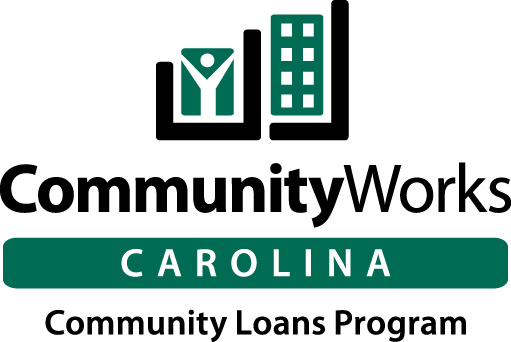 ATTACHMENTS CHECKLISTComplete and submit forms for all sections of the application.  All attachments are required except those listed as “if applicable”.  Place attachments at the end of the application in the following order.  Label each attachment with the section and title that identifies it in the application.  Check all attachments you are submitting.  Application is complete when all sections are filled out and all appropriate attachments are included along with an application fee of $500.  Only complete applications will be considered.SECTION 1:  LOAN SUMMARYSECTION 1:  LOAN SUMMARYSECTION 1:  LOAN SUMMARYSECTION 1:  LOAN SUMMARYSECTION 1:  LOAN SUMMARYSECTION 1:  LOAN SUMMARYSECTION 1:  LOAN SUMMARYSECTION 1:  LOAN SUMMARYSECTION 1:  LOAN SUMMARYSECTION 1:  LOAN SUMMARYSECTION 1:  LOAN SUMMARYSECTION 1:  LOAN SUMMARYSECTION 1:  LOAN SUMMARYSECTION 1:  LOAN SUMMARYSECTION 1:  LOAN SUMMARYSECTION 1:  LOAN SUMMARYLOAN TYPELOAN TYPELOAN TYPELOAN TYPELOAN TYPELOAN TYPELOAN TYPELOAN TYPELOAN TYPELOAN TYPELOAN TYPELOAN TYPELOAN TYPELOAN TYPELOAN TYPELOAN TYPEPredevelopmentPredevelopmentPredevelopmentBridgeBridgeBridgeGapGapACTIVITY TYPE  (Select All that Apply)ACTIVITY TYPE  (Select All that Apply)ACTIVITY TYPE  (Select All that Apply)ACTIVITY TYPE  (Select All that Apply)ACTIVITY TYPE  (Select All that Apply)ACTIVITY TYPE  (Select All that Apply)ACTIVITY TYPE  (Select All that Apply)ACTIVITY TYPE  (Select All that Apply)ACTIVITY TYPE  (Select All that Apply)ACTIVITY TYPE  (Select All that Apply)ACTIVITY TYPE  (Select All that Apply)ACTIVITY TYPE  (Select All that Apply)ACTIVITY TYPE  (Select All that Apply)ACTIVITY TYPE  (Select All that Apply)ACTIVITY TYPE  (Select All that Apply)ACTIVITY TYPE  (Select All that Apply)AcquisitionAcquisitionAcquisitionInfrastructureInfrastructureInfrastructureConstruction/RedevelopmentConstruction/RedevelopmentRehabilitationRehabilitationUNIT TYPE  (Select All that Apply)UNIT TYPE  (Select All that Apply)UNIT TYPE  (Select All that Apply)UNIT TYPE  (Select All that Apply)UNIT TYPE  (Select All that Apply)UNIT TYPE  (Select All that Apply)UNIT TYPE  (Select All that Apply)UNIT TYPE  (Select All that Apply)UNIT TYPE  (Select All that Apply)UNIT TYPE  (Select All that Apply)UNIT TYPE  (Select All that Apply)UNIT TYPE  (Select All that Apply)UNIT TYPE  (Select All that Apply)UNIT TYPE  (Select All that Apply)UNIT TYPE  (Select All that Apply)UNIT TYPE  (Select All that Apply)Homeownership Homeownership Homeownership RentalRentalRentalHomeownershipAnd RentalHomeownershipAnd RentalTransitionalTransitionalSingle FamilySingle FamilySingle FamilyMulti FamilyMulti FamilyMulti FamilyMixed UseMixed UseMixed IncomeMixed IncomePROJECT COST   PROJECT COST   PROJECT COST   PROJECT COST   PROJECT COST   PROJECT COST   PROJECT COST   PROJECT COST   PROJECT COST   PROJECT COST   PROJECT COST   PROJECT COST   PROJECT COST   PROJECT COST   PROJECT COST   PROJECT COST    TOTAL PROJECT COST: TOTAL PROJECT COST: TOTAL PROJECT COST:LOAN TERMS   LOAN TERMS   LOAN TERMS   LOAN TERMS   LOAN TERMS   LOAN TERMS   LOAN TERMS   LOAN TERMS   LOAN TERMS   LOAN TERMS   LOAN TERMS   LOAN TERMS   LOAN TERMS   LOAN TERMS   LOAN TERMS   LOAN TERMS    Amount Requested: Amount Requested: Amount Requested:Loan Term Requested:Loan Term Requested:Loan Term Requested:When do you need the funds?When do you need the funds?When do you need the funds?How will you repay the GHF loan?How will you repay the GHF loan?Construction FinancingConstruction FinancingConstruction FinancingConstruction FinancingPermanent FinancingPermanent FinancingPermanent FinancingSource of Committed FundsSource of Committed FundsSource of Committed FundsWhat collateral is offered?What collateral is offered?Valuation of collateral:Valuation of collateral:Valuation of collateral:Valuation of collateral:Less prior liens:Less prior liens:Section 2B SUBSIDY section (If availabile*)Section 2B SUBSIDY section (If availabile*)Section 2B SUBSIDY section (If availabile*)Section 2B SUBSIDY section (If availabile*)Section 2B SUBSIDY section (If availabile*)Section 2B SUBSIDY section (If availabile*)Section 2B SUBSIDY section (If availabile*)Section 2B SUBSIDY section (If availabile*)Section 2B SUBSIDY section (If availabile*)Section 2B SUBSIDY section (If availabile*)Section 2B SUBSIDY section (If availabile*)Section 2B SUBSIDY section (If availabile*)Section 2B SUBSIDY section (If availabile*)Section 2B SUBSIDY section (If availabile*)Section 2B SUBSIDY section (If availabile*)Section 2B SUBSIDY section (If availabile*) Amount Requested: Amount Requested: Amount Requested:When do you need the funds?When do you need the funds?When do you need the funds?Why do you need subsidy funds?Why do you need subsidy funds?Why do you need subsidy funds?SECTION 2:  ORGANIZATION SUMMARYSECTION 2:  ORGANIZATION SUMMARYSECTION 2:  ORGANIZATION SUMMARYSECTION 2:  ORGANIZATION SUMMARYSECTION 2:  ORGANIZATION SUMMARYSECTION 2:  ORGANIZATION SUMMARYSECTION 2:  ORGANIZATION SUMMARYSECTION 2:  ORGANIZATION SUMMARY APplicant Information (If more than one applicant, fill out section 3 for each applicant and include attachments) APplicant Information (If more than one applicant, fill out section 3 for each applicant and include attachments) APplicant Information (If more than one applicant, fill out section 3 for each applicant and include attachments) APplicant Information (If more than one applicant, fill out section 3 for each applicant and include attachments) APplicant Information (If more than one applicant, fill out section 3 for each applicant and include attachments) APplicant Information (If more than one applicant, fill out section 3 for each applicant and include attachments) APplicant Information (If more than one applicant, fill out section 3 for each applicant and include attachments) APplicant Information (If more than one applicant, fill out section 3 for each applicant and include attachments)Applicant Name:Contact Name And Title:Street Address:City And State:Zip Code:Telephone Number:Fax Number:Email Address:Federal Tax Identification #: Developer Status:Non-ProfitNon-ProfitJoint VentureJoint VentureFor ProfitFor ProfitGovernment EntityGovernment EntityORGANIZATIONAL CAPACITYORGANIZATIONAL CAPACITYORGANIZATIONAL CAPACITYORGANIZATIONAL CAPACITYORGANIZATIONAL CAPACITYORGANIZATIONAL CAPACITYORGANIZATIONAL CAPACITYORGANIZATIONAL CAPACITYPlease provide a brief history of the applicant, related experience, and a description of previous projects successfully completed.   If the applicant is not the developer, provide this information for both the applicant and the developer.Please provide a brief history of the applicant, related experience, and a description of previous projects successfully completed.   If the applicant is not the developer, provide this information for both the applicant and the developer.Please provide a brief history of the applicant, related experience, and a description of previous projects successfully completed.   If the applicant is not the developer, provide this information for both the applicant and the developer.Please provide a brief history of the applicant, related experience, and a description of previous projects successfully completed.   If the applicant is not the developer, provide this information for both the applicant and the developer.Please provide a brief history of the applicant, related experience, and a description of previous projects successfully completed.   If the applicant is not the developer, provide this information for both the applicant and the developer.Please provide a brief history of the applicant, related experience, and a description of previous projects successfully completed.   If the applicant is not the developer, provide this information for both the applicant and the developer.Please provide a brief history of the applicant, related experience, and a description of previous projects successfully completed.   If the applicant is not the developer, provide this information for both the applicant and the developer.Please provide a brief history of the applicant, related experience, and a description of previous projects successfully completed.   If the applicant is not the developer, provide this information for both the applicant and the developer.REFERENCESREFERENCESREFERENCESREFERENCESREFERENCESREFERENCESREFERENCESREFERENCESNameNameEmail AddressEmail AddressAddressAddressTelephone NumberTelephone NumberPrior Project(s) in which reference has participated:Prior Project(s) in which reference has participated:Prior Project(s) in which reference has participated:Prior Project(s) in which reference has participated:NameNameEmail AddressEmail AddressAddressAddressTelephone NumberTelephone NumberPrior Project(s) in which reference has participated:Prior Project(s) in which reference has participated:Prior Project(s) in which reference has participated:Prior Project(s) in which reference has participated:NameNameEmail AddressEmail AddressAddressAddressTelephone NumberTelephone NumberPrior Project(s) in which reference has participated:Prior Project(s) in which reference has participated:Prior Project(s) in which reference has participated:Prior Project(s) in which reference has participated:SECTION 3:  PROJECT SUMMARYSECTION 3:  PROJECT SUMMARYSECTION 3:  PROJECT SUMMARYSECTION 3:  PROJECT SUMMARYSECTION 3:  PROJECT SUMMARYSECTION 3:  PROJECT SUMMARYSECTION 3:  PROJECT SUMMARYSECTION 3:  PROJECT SUMMARYSECTION 3:  PROJECT SUMMARYSECTION 3:  PROJECT SUMMARYSECTION 3:  PROJECT SUMMARYSECTION 3:  PROJECT SUMMARYSECTION 3:  PROJECT SUMMARYPROJECT INFORMATIONPROJECT INFORMATIONPROJECT INFORMATIONPROJECT INFORMATIONPROJECT INFORMATIONPROJECT INFORMATIONPROJECT INFORMATIONPROJECT INFORMATIONPROJECT INFORMATIONPROJECT INFORMATIONPROJECT INFORMATIONPROJECT INFORMATIONPROJECT INFORMATIONProject Name:Project Name:Street Address:Street Address:City and State:City and State:Zip Code:Zip Code:County:County:TMS Number:TMS Number:Census Tract:Census Tract:Legislative District Number:   Legislative District Number:   SC SenateSC SenateSC SenateSC SenateSC HouseSC HouseUS CongressPROJECT DISCUSSIONPROJECT DISCUSSIONPROJECT DISCUSSIONPROJECT DISCUSSIONPROJECT DISCUSSIONPROJECT DISCUSSIONPROJECT DISCUSSIONPROJECT DISCUSSIONPROJECT DISCUSSIONPROJECT DISCUSSIONPROJECT DISCUSSIONPROJECT DISCUSSIONPROJECT DISCUSSIONInclude a brief discussion of the project for which you are seeking funding.  Your discussion should incorporate, but not be limited to:  a description of the activity, size and scope of the project; the project location and why it is appropriate; the impact of the project on the neighborhood; anticipated funding sources; when the project construction will begin and when it will be completed.  Include other relevant issues not discussed elsewhere in the application.Include a brief discussion of the project for which you are seeking funding.  Your discussion should incorporate, but not be limited to:  a description of the activity, size and scope of the project; the project location and why it is appropriate; the impact of the project on the neighborhood; anticipated funding sources; when the project construction will begin and when it will be completed.  Include other relevant issues not discussed elsewhere in the application.Include a brief discussion of the project for which you are seeking funding.  Your discussion should incorporate, but not be limited to:  a description of the activity, size and scope of the project; the project location and why it is appropriate; the impact of the project on the neighborhood; anticipated funding sources; when the project construction will begin and when it will be completed.  Include other relevant issues not discussed elsewhere in the application.Include a brief discussion of the project for which you are seeking funding.  Your discussion should incorporate, but not be limited to:  a description of the activity, size and scope of the project; the project location and why it is appropriate; the impact of the project on the neighborhood; anticipated funding sources; when the project construction will begin and when it will be completed.  Include other relevant issues not discussed elsewhere in the application.Include a brief discussion of the project for which you are seeking funding.  Your discussion should incorporate, but not be limited to:  a description of the activity, size and scope of the project; the project location and why it is appropriate; the impact of the project on the neighborhood; anticipated funding sources; when the project construction will begin and when it will be completed.  Include other relevant issues not discussed elsewhere in the application.Include a brief discussion of the project for which you are seeking funding.  Your discussion should incorporate, but not be limited to:  a description of the activity, size and scope of the project; the project location and why it is appropriate; the impact of the project on the neighborhood; anticipated funding sources; when the project construction will begin and when it will be completed.  Include other relevant issues not discussed elsewhere in the application.Include a brief discussion of the project for which you are seeking funding.  Your discussion should incorporate, but not be limited to:  a description of the activity, size and scope of the project; the project location and why it is appropriate; the impact of the project on the neighborhood; anticipated funding sources; when the project construction will begin and when it will be completed.  Include other relevant issues not discussed elsewhere in the application.Include a brief discussion of the project for which you are seeking funding.  Your discussion should incorporate, but not be limited to:  a description of the activity, size and scope of the project; the project location and why it is appropriate; the impact of the project on the neighborhood; anticipated funding sources; when the project construction will begin and when it will be completed.  Include other relevant issues not discussed elsewhere in the application.Include a brief discussion of the project for which you are seeking funding.  Your discussion should incorporate, but not be limited to:  a description of the activity, size and scope of the project; the project location and why it is appropriate; the impact of the project on the neighborhood; anticipated funding sources; when the project construction will begin and when it will be completed.  Include other relevant issues not discussed elsewhere in the application.Include a brief discussion of the project for which you are seeking funding.  Your discussion should incorporate, but not be limited to:  a description of the activity, size and scope of the project; the project location and why it is appropriate; the impact of the project on the neighborhood; anticipated funding sources; when the project construction will begin and when it will be completed.  Include other relevant issues not discussed elsewhere in the application.Include a brief discussion of the project for which you are seeking funding.  Your discussion should incorporate, but not be limited to:  a description of the activity, size and scope of the project; the project location and why it is appropriate; the impact of the project on the neighborhood; anticipated funding sources; when the project construction will begin and when it will be completed.  Include other relevant issues not discussed elsewhere in the application.Include a brief discussion of the project for which you are seeking funding.  Your discussion should incorporate, but not be limited to:  a description of the activity, size and scope of the project; the project location and why it is appropriate; the impact of the project on the neighborhood; anticipated funding sources; when the project construction will begin and when it will be completed.  Include other relevant issues not discussed elsewhere in the application.Include a brief discussion of the project for which you are seeking funding.  Your discussion should incorporate, but not be limited to:  a description of the activity, size and scope of the project; the project location and why it is appropriate; the impact of the project on the neighborhood; anticipated funding sources; when the project construction will begin and when it will be completed.  Include other relevant issues not discussed elsewhere in the application.HOUSING UNITSHOUSING UNITSHOUSING UNITSHOUSING UNITSHOUSING UNITSHOUSING UNITSHOUSING UNITSHOUSING UNITSHOUSING UNITSHOUSING UNITSHOUSING UNITSHOUSING UNITSHOUSING UNITSThe Recipient shall create (number)The Recipient shall create (number)The Recipient shall create (number)housing units,housing units,housing units,housing units,housing units,housing units,housing units,housing units,of which (number)of which (number)of which (number)will be affordable to very low income households, (50% of median and below)will be affordable to very low income households, (50% of median and below)will be affordable to very low income households, (50% of median and below)will be affordable to very low income households, (50% of median and below)will be affordable to very low income households, (50% of median and below)will be affordable to very low income households, (50% of median and below)will be affordable to very low income households, (50% of median and below)will be affordable to very low income households, (50% of median and below)(number)(number)(number)will be affordable to low income households, (51% to 80% of median)will be affordable to low income households, (51% to 80% of median)will be affordable to low income households, (51% to 80% of median)will be affordable to low income households, (51% to 80% of median)will be affordable to low income households, (51% to 80% of median)will be affordable to low income households, (51% to 80% of median)will be affordable to low income households, (51% to 80% of median)will be affordable to low income households, (51% to 80% of median)(number)(number)(number)will be affordable to moderate income households, (81% to 120% of median)will be affordable to moderate income households, (81% to 120% of median)will be affordable to moderate income households, (81% to 120% of median)will be affordable to moderate income households, (81% to 120% of median)will be affordable to moderate income households, (81% to 120% of median)will be affordable to moderate income households, (81% to 120% of median)will be affordable to moderate income households, (81% to 120% of median)will be affordable to moderate income households, (81% to 120% of median)  and (number)  and (number)  and (number)will be market rate.will be market rate.will be market rate.will be market rate.will be market rate.will be market rate.will be market rate.will be market rate.GHF FINANCED UNITSGHF FINANCED UNITSGHF FINANCED UNITSGHF FINANCED UNITSGHF FINANCED UNITSGHF FINANCED UNITSGHF FINANCED UNITSGHF FINANCED UNITSGHF FINANCED UNITSGHF FINANCED UNITSGHF FINANCED UNITSGHF FINANCED UNITSGHF FINANCED UNITSGHF will financeGHF will financeGHF will financehousing units,housing units,housing units,housing units,housing units,housing units,housing units,housing units,of which (number)of which (number)of which (number)will be affordable to very low income households, (50% of median and below)will be affordable to very low income households, (50% of median and below)will be affordable to very low income households, (50% of median and below)will be affordable to very low income households, (50% of median and below)will be affordable to very low income households, (50% of median and below)will be affordable to very low income households, (50% of median and below)will be affordable to very low income households, (50% of median and below)will be affordable to very low income households, (50% of median and below)(number)(number)(number)will be affordable to low income households, (51% to 80% of median)will be affordable to low income households, (51% to 80% of median)will be affordable to low income households, (51% to 80% of median)will be affordable to low income households, (51% to 80% of median)will be affordable to low income households, (51% to 80% of median)will be affordable to low income households, (51% to 80% of median)will be affordable to low income households, (51% to 80% of median)will be affordable to low income households, (51% to 80% of median)(number)(number)(number)will be affordable to moderate income households, (81% to 120% of median)will be affordable to moderate income households, (81% to 120% of median)will be affordable to moderate income households, (81% to 120% of median)will be affordable to moderate income households, (81% to 120% of median)will be affordable to moderate income households, (81% to 120% of median)will be affordable to moderate income households, (81% to 120% of median)will be affordable to moderate income households, (81% to 120% of median)will be affordable to moderate income households, (81% to 120% of median)UNIT DESCRIPTIONSUNIT DESCRIPTIONSUNIT DESCRIPTIONSUNIT DESCRIPTIONSUNIT DESCRIPTIONSUNIT DESCRIPTIONSUNIT DESCRIPTIONSUNIT DESCRIPTIONSUNIT DESCRIPTIONSUNIT DESCRIPTIONSUNIT DESCRIPTIONSUNIT DESCRIPTIONSUNIT DESCRIPTIONS# Units# Bedrms/Baths# Bedrms/Baths# Bedrms/BathsSq. Ft.Sq. Ft.Sq. Ft.Sq. Ft.Sales/Rental PriceSales/Rental PriceModerate, Low, or Very LowModerate, Low, or Very LowModerate, Low, or Very LowSECTION 4:  DEVELOPMENT TEAMSECTION 4:  DEVELOPMENT TEAMSECTION 4:  DEVELOPMENT TEAMSECTION 4:  DEVELOPMENT TEAMDEVELOPERDEVELOPERDEVELOPERDEVELOPERPlease identify the project developer(s) and other members of the development team.  If more than one firm or individual is being identified, please indicate for what portion or phase of the project they will be responsible.Please identify the project developer(s) and other members of the development team.  If more than one firm or individual is being identified, please indicate for what portion or phase of the project they will be responsible.Please identify the project developer(s) and other members of the development team.  If more than one firm or individual is being identified, please indicate for what portion or phase of the project they will be responsible.Please identify the project developer(s) and other members of the development team.  If more than one firm or individual is being identified, please indicate for what portion or phase of the project they will be responsible.OrganizationContact PersonAddressTelephone Number & Email AddressCity, State, Zip CodeResponsibilityOrganizationContact PersonAddressTelephone Number & Email AddressCity, State, Zip CodeResponsibilityOrganizationContact PersonAddressTelephone Number & Email AddressCity, State, Zip CodeResponsibility  CONTRACTOR/BUILDER  CONTRACTOR/BUILDER  CONTRACTOR/BUILDER  CONTRACTOR/BUILDEROrganizationContact PersonAddressTelephone Number & Email AddressCity, State, Zip CodeResponsibility   ARCHITECT   ARCHITECT   ARCHITECT   ARCHITECTOrganizationContact PersonAddressTelephone Number & Email AddressCity, State, Zip CodeResponsibilityCONSULTANT/PLANNERCONSULTANT/PLANNERCONSULTANT/PLANNERCONSULTANT/PLANNEROrganizationContact PersonAddressTelephone Number & Email AddressCity, State, Zip CodeResponsibilityPROJECT COORDINATORPROJECT COORDINATORPROJECT COORDINATORPROJECT COORDINATOROrganizationContact PersonAddressTelephone Number & Email AddressCity, State, Zip CodeResponsibilityATTORNEYATTORNEYATTORNEYATTORNEYOrganizationContact PersonAddressTelephone Number & Email AddressCity, State, Zip CodeResponsibilityTAX CREDIT SYNIDCATORTAX CREDIT SYNIDCATORTAX CREDIT SYNIDCATORTAX CREDIT SYNIDCATOROrganizationContact PersonAddressTelephone Number & Email AddressCity, State, Zip CodeResponsibilitySECTION 5:  PROJECT TIMETABLE AND READINESS TO PROCEEDSECTION 5:  PROJECT TIMETABLE AND READINESS TO PROCEEDSECTION 5:  PROJECT TIMETABLE AND READINESS TO PROCEEDSECTION 5:  PROJECT TIMETABLE AND READINESS TO PROCEEDSECTION 5:  PROJECT TIMETABLE AND READINESS TO PROCEEDSECTION 5:  PROJECT TIMETABLE AND READINESS TO PROCEEDSECTION 5:  PROJECT TIMETABLE AND READINESS TO PROCEEDSECTION 5:  PROJECT TIMETABLE AND READINESS TO PROCEEDSECTION 5:  PROJECT TIMETABLE AND READINESS TO PROCEEDSECTION 5:  PROJECT TIMETABLE AND READINESS TO PROCEEDCONSTRUCTION DATESCONSTRUCTION DATESCONSTRUCTION DATESCONSTRUCTION DATESCONSTRUCTION DATESCONSTRUCTION DATESCONSTRUCTION DATESCONSTRUCTION DATESCONSTRUCTION DATESCONSTRUCTION DATESAnticipated length of construction, acquisition, or rehabilitation:Anticipated length of construction, acquisition, or rehabilitation:Anticipated length of construction, acquisition, or rehabilitation:Anticipated length of construction, acquisition, or rehabilitation:Anticipated length of construction, acquisition, or rehabilitation:Anticipated length of construction, acquisition, or rehabilitation:Anticipated length of construction, acquisition, or rehabilitation:Anticipated length of construction, acquisition, or rehabilitation:Anticipated length of construction, acquisition, or rehabilitation:Anticipated length of construction, acquisition, or rehabilitation:Start DateEnd DateEnd Date   SITE INFORMATION   SITE INFORMATION   SITE INFORMATION   SITE INFORMATION   SITE INFORMATION   SITE INFORMATION   SITE INFORMATION   SITE INFORMATION   SITE INFORMATION   SITE INFORMATIONDo you have site control?     Do you have site control?     Do you have site control?     Do you have site control?     YESYESNOIf yes, identify form of control.If yes, identify form of control.If yes, identify form of control.If yes, identify form of control.DeedDeedTitlePurchase AgreementPurchase AgreementOptionOtherOtherAre there any deed restrictions on the property?Are there any deed restrictions on the property?Are there any deed restrictions on the property?Are there any deed restrictions on the property?Are there any deed restrictions on the property?Are there any deed restrictions on the property?Are there any deed restrictions on the property?Are there any deed restrictions on the property?Are there any deed restrictions on the property?Are there any deed restrictions on the property?NOYESIf yes, provide a copy of the restriction(s).If yes, provide a copy of the restriction(s).If yes, provide a copy of the restriction(s).If yes, provide a copy of the restriction(s).If yes, provide a copy of the restriction(s).If yes, provide a copy of the restriction(s).Is there sewer and water at the site?Is there sewer and water at the site?Is there sewer and water at the site?Is there sewer and water at the site?Is there sewer and water at the site?Is there sewer and water at the site?Is there sewer and water at the site?Is there sewer and water at the site?Is there sewer and water at the site?Is there sewer and water at the site?NOYESIf no, what is the estimated cost of bringing water and sewer to the site?If no, what is the estimated cost of bringing water and sewer to the site?If no, what is the estimated cost of bringing water and sewer to the site?If no, what is the estimated cost of bringing water and sewer to the site?If no, what is the estimated cost of bringing water and sewer to the site?Is asbestos removal required?Is asbestos removal required?Is asbestos removal required?Is asbestos removal required?Is asbestos removal required?Is asbestos removal required?Is asbestos removal required?Is asbestos removal required?Is asbestos removal required?Is asbestos removal required?NOYESIf yes, provide a copy of the study if available (executive summary and/or conclusions ONLY).If yes, provide a copy of the study if available (executive summary and/or conclusions ONLY).If yes, provide a copy of the study if available (executive summary and/or conclusions ONLY).If yes, provide a copy of the study if available (executive summary and/or conclusions ONLY).If yes, provide a copy of the study if available (executive summary and/or conclusions ONLY).If yes, provide a copy of the study if available (executive summary and/or conclusions ONLY).Is lead paint removal required?Is lead paint removal required?Is lead paint removal required?Is lead paint removal required?Is lead paint removal required?Is lead paint removal required?Is lead paint removal required?Is lead paint removal required?Is lead paint removal required?Is lead paint removal required?NOYESIf yes, provide a copy of the study if available (executive summary and/or conclusions ONLY).If yes, provide a copy of the study if available (executive summary and/or conclusions ONLY).If yes, provide a copy of the study if available (executive summary and/or conclusions ONLY).If yes, provide a copy of the study if available (executive summary and/or conclusions ONLY).If yes, provide a copy of the study if available (executive summary and/or conclusions ONLY).If yes, provide a copy of the study if available (executive summary and/or conclusions ONLY).What was the prior use of this site?What was the prior use of this site?What was the prior use of this site?What was the prior use of this site?Have any environmental or soils surveys been done on this siteHave any environmental or soils surveys been done on this siteHave any environmental or soils surveys been done on this siteHave any environmental or soils surveys been done on this siteHave any environmental or soils surveys been done on this siteHave any environmental or soils surveys been done on this siteHave any environmental or soils surveys been done on this siteHave any environmental or soils surveys been done on this siteHave any environmental or soils surveys been done on this siteHave any environmental or soils surveys been done on this siteNOYESIf yes, provide a copy of the study if available (executive summary and/or conclusions ONLY.)If yes, provide a copy of the study if available (executive summary and/or conclusions ONLY.)If yes, provide a copy of the study if available (executive summary and/or conclusions ONLY.)If yes, provide a copy of the study if available (executive summary and/or conclusions ONLY.)If yes, provide a copy of the study if available (executive summary and/or conclusions ONLY.)If yes, provide a copy of the study if available (executive summary and/or conclusions ONLY.)LOCAL APPROVALSLOCAL APPROVALSLOCAL APPROVALSLOCAL APPROVALSLOCAL APPROVALSLOCAL APPROVALSLOCAL APPROVALSLOCAL APPROVALSLOCAL APPROVALSLOCAL APPROVALSLOCAL APPROVALSLOCAL APPROVALSLOCAL APPROVALSIs the site zoned to permit the proposed use?Is the site zoned to permit the proposed use?Is the site zoned to permit the proposed use?Is the site zoned to permit the proposed use?Is the site zoned to permit the proposed use?Is the site zoned to permit the proposed use?Is the site zoned to permit the proposed use?Is the site zoned to permit the proposed use?Is the site zoned to permit the proposed use?Is the site zoned to permit the proposed use?Is the site zoned to permit the proposed use?Is the site zoned to permit the proposed use?Is the site zoned to permit the proposed use?NOYESIf no, what variances are needed and how long will it take?If no, what variances are needed and how long will it take?What variances have been acquired?What variances have been acquired?What variances have been acquired?What variances have been acquired?What variances have been acquired?Is site plan approval required?Is site plan approval required?Is site plan approval required?Is site plan approval required?Is site plan approval required?Is site plan approval required?Is site plan approval required?Is site plan approval required?Is site plan approval required?Is site plan approval required?Is site plan approval required?Is site plan approval required?Is site plan approval required?NOYESIf yes, what is the status/timing?If yes, what is the status/timing?If scattered sites, or a phased project, give information on each.If scattered sites, or a phased project, give information on each.If scattered sites, or a phased project, give information on each.If scattered sites, or a phased project, give information on each.If scattered sites, or a phased project, give information on each.If scattered sites, or a phased project, give information on each.If scattered sites, or a phased project, give information on each.If scattered sites, or a phased project, give information on each.If scattered sites, or a phased project, give information on each.If scattered sites, or a phased project, give information on each.If scattered sites, or a phased project, give information on each.If scattered sites, or a phased project, give information on each.If scattered sites, or a phased project, give information on each.Are property taxes current?Are property taxes current?Are property taxes current?Are property taxes current?Are property taxes current?Are property taxes current?Are property taxes current?Are property taxes current?Are property taxes current?Are property taxes current?Are property taxes current?Are property taxes current?Are property taxes current?NOYESIf no, what is the status/timing?If no, what is the status/timing?ADDITIONAL APPROVALSADDITIONAL APPROVALSADDITIONAL APPROVALSADDITIONAL APPROVALSADDITIONAL APPROVALSADDITIONAL APPROVALSADDITIONAL APPROVALSADDITIONAL APPROVALSADDITIONAL APPROVALSADDITIONAL APPROVALSADDITIONAL APPROVALSADDITIONAL APPROVALSADDITIONAL APPROVALSList all additional local, county, and state approvals needed and status:List all additional local, county, and state approvals needed and status:List all additional local, county, and state approvals needed and status:List all additional local, county, and state approvals needed and status:List all additional local, county, and state approvals needed and status:List all additional local, county, and state approvals needed and status:List all additional local, county, and state approvals needed and status:List all additional local, county, and state approvals needed and status:List all additional local, county, and state approvals needed and status:List all additional local, county, and state approvals needed and status:List all additional local, county, and state approvals needed and status:List all additional local, county, and state approvals needed and status:List all additional local, county, and state approvals needed and status:ARCHITECTURAL AND SITE PLANS (If Available)ARCHITECTURAL AND SITE PLANS (If Available)ARCHITECTURAL AND SITE PLANS (If Available)ARCHITECTURAL AND SITE PLANS (If Available)ARCHITECTURAL AND SITE PLANS (If Available)ARCHITECTURAL AND SITE PLANS (If Available)ARCHITECTURAL AND SITE PLANS (If Available)ARCHITECTURAL AND SITE PLANS (If Available)ARCHITECTURAL AND SITE PLANS (If Available)ARCHITECTURAL AND SITE PLANS (If Available)ARCHITECTURAL AND SITE PLANS (If Available)ARCHITECTURAL AND SITE PLANS (If Available)ARCHITECTURAL AND SITE PLANS (If Available)Status of Site PlansStatus of Site PlansStatus of Site PlansStatus of Site PlansConceptual OnlyConceptual OnlyConceptual OnlyConceptual OnlyPreliminaryFinalStatus of Architectural PlansStatus of Architectural PlansStatus of Architectural PlansStatus of Architectural PlansConceptual OnlyConceptual OnlyConceptual OnlyConceptual OnlyPreliminaryFinalSECTION 6: ENERGY EFFICIENCY, ENVIROMENTALLY FRIENDLY STRATEGIESSECTION 6: ENERGY EFFICIENCY, ENVIROMENTALLY FRIENDLY STRATEGIESCheck all of the following certifications you are seeking to obtain for your project and explain each checked item.Check all of the following certifications you are seeking to obtain for your project and explain each checked item.LEEDEarth CraftEnergy StarGreen CommunitiesNAHBCheck all of the following strategies you have incorporated into your project and explain each checked item.Check all of the following strategies you have incorporated into your project and explain each checked item.Use durable materials to minimize maintenance cost, e.g. long lasting exterior finish materials.Increase energy and water efficiency by using:Properly sized high efficiency Energy Star-compliant heating, cooling, and hot water equipmentFully sealed duct system, insulated pipes, water heater jacketsPassive solar StrategiesLow e/ low-solar-gain windowsWater efficient shower heads and toiletsEnergy Star-compliant appliancesEnergy efficient lighting using day lighting when possible and Energy Star compliant lighting fixturesHome Energy Rating System (HERS) testingOther:Increase health and safety with:Low toxicity interior paints, finishes, carpetsEffective mechanical ventilationOther:Explain each checked item above.Explain each checked item above.SECTION 7:  MARKET/NEEDS ASSESSMENTSECTION 7:  MARKET/NEEDS ASSESSMENTSECTION 7:  MARKET/NEEDS ASSESSMENTSECTION 7:  MARKET/NEEDS ASSESSMENTSECTION 7:  MARKET/NEEDS ASSESSMENTSECTION 7:  MARKET/NEEDS ASSESSMENTSECTION 7:  MARKET/NEEDS ASSESSMENTINTENDED POPULATIONINTENDED POPULATIONINTENDED POPULATIONINTENDED POPULATIONINTENDED POPULATIONINTENDED POPULATIONINTENDED POPULATIONWhat is the population that you intend to serve with this project?  Check all that applyWhat is the population that you intend to serve with this project?  Check all that applyWhat is the population that you intend to serve with this project?  Check all that applyWhat is the population that you intend to serve with this project?  Check all that applyWhat is the population that you intend to serve with this project?  Check all that applyWhat is the population that you intend to serve with this project?  Check all that applyWhat is the population that you intend to serve with this project?  Check all that applyIncome LevelIncome LevelIncome LevelIncome LevelIncome LevelIncome LevelIncome LevelExtremely Low Income Household
(30% and below of AMI)Extremely Low Income Household
(30% and below of AMI)Extremely Low Income Household
(30% and below of AMI)Low Income Household
(51% to 80% of AMI)Low Income Household
(51% to 80% of AMI)Very Low Income Household
(31% to 50% of AMI)Very Low Income Household
(31% to 50% of AMI)Very Low Income Household
(31% to 50% of AMI)Moderate Income Household
(81% to 120% of AMI)Moderate Income Household
(81% to 120% of AMI)Household InformationHousehold InformationHousehold InformationHousehold InformationHousehold InformationHousehold InformationHousehold InformationSingle Parent HouseholdSingle Parent HouseholdSingle Parent HouseholdFemale Head of HouseholdFemale Head of HouseholdSenior Head of Household (Age 62 or older)Senior Head of Household (Age 62 or older)Senior Head of Household (Age 62 or older)Dual Income HouseholdDual Income HouseholdDisabled Household MemberDisabled Household MemberDisabled Household MemberHomelessHomelessSITE SELECTIONSITE SELECTIONSITE SELECTIONSITE SELECTIONSITE SELECTIONSITE SELECTIONSITE SELECTIONWhy did you select this site for your project?Why did you select this site for your project?Why did you select this site for your project?Why did you select this site for your project?Why did you select this site for your project?Why did you select this site for your project?Why did you select this site for your project?OCCUPANTSOCCUPANTSOCCUPANTSOCCUPANTSOCCUPANTSOCCUPANTSOCCUPANTSFrom what geographic area do you anticipate drawing occupants for this project?From what geographic area do you anticipate drawing occupants for this project?From what geographic area do you anticipate drawing occupants for this project?From what geographic area do you anticipate drawing occupants for this project?From what geographic area do you anticipate drawing occupants for this project?From what geographic area do you anticipate drawing occupants for this project?From what geographic area do you anticipate drawing occupants for this project?SALES/RENTS OF SIMILAR UNITS IN THE AREASALES/RENTS OF SIMILAR UNITS IN THE AREASALES/RENTS OF SIMILAR UNITS IN THE AREASALES/RENTS OF SIMILAR UNITS IN THE AREASALES/RENTS OF SIMILAR UNITS IN THE AREASALES/RENTS OF SIMILAR UNITS IN THE AREASALES/RENTS OF SIMILAR UNITS IN THE AREA# of Bedrooms# of Bedrooms# of BathroomsMarket Price or Rent Market Price or Rent Market Price or Rent Your Proposed Sale Price or Rent What methodology did you use for determining the values listed above?What methodology did you use for determining the values listed above?What methodology did you use for determining the values listed above?What methodology did you use for determining the values listed above?What methodology did you use for determining the values listed above?What methodology did you use for determining the values listed above?What methodology did you use for determining the values listed above?SOURCES OF INFORMATIONSOURCES OF INFORMATIONSOURCES OF INFORMATIONSOURCES OF INFORMATIONSOURCES OF INFORMATIONSOURCES OF INFORMATIONSOURCES OF INFORMATIONSOURCES OF INFORMATIONSources of Evidence of Project Need in NeighborhoodSources of Evidence of Project Need in NeighborhoodSources of Evidence of Project Need in NeighborhoodCheck all that apply.Check all that apply.Provide contact person name where appropriate.Provide contact person name where appropriate.Provide contact person name where appropriate.Area RealtorsArea RealtorsArea RealtorsNeighborhood Groups, Churches, Other DevelopersNeighborhood Groups, Churches, Other DevelopersNeighborhood Groups, Churches, Other DevelopersWaiting List Data from Municipal or County Housing AuthorityWaiting List Data from Municipal or County Housing AuthorityWaiting List Data from Municipal or County Housing AuthorityWaiting List Data from Section 8 ProgramWaiting List Data from Section 8 ProgramWaiting List Data from Section 8 ProgramWaiting List Data from Other Affordable Housing DevelopmentsWaiting List Data from Other Affordable Housing DevelopmentsWaiting List Data from Other Affordable Housing DevelopmentsCensus DataCensus DataCensus DataOther Source of Information       (please specify)Other Source of Information       (please specify)Other Source of Information       (please specify)Market Assessment/Analysis       (please specify)Market Assessment/Analysis       (please specify)Market Assessment/Analysis       (please specify)NEIGHBORHOOD DESCRIPTIONNEIGHBORHOOD DESCRIPTIONNEIGHBORHOOD DESCRIPTIONNEIGHBORHOOD DESCRIPTIONNEIGHBORHOOD DESCRIPTIONNEIGHBORHOOD DESCRIPTIONNEIGHBORHOOD DESCRIPTIONNEIGHBORHOOD DESCRIPTIONHow would you describe the neighborhood?How would you describe the neighborhood?Check all that apply.Check all that apply.Check all that apply.Check all that apply.Check all that apply.Check all that apply.Severely BlightedGentrifyingGentrifyingUrbanBlightedWell KeptWell KeptRuralSECTION 8:  CERTIFICATION
SECTION 8:  CERTIFICATION
SECTION 8:  CERTIFICATION
SECTION 8:  CERTIFICATION
SECTION 8:  CERTIFICATION
The undersigned hereby represents that all of the information contained in this application and any additional information given to GHF is true, complete, and correct.  The person whose name, title and signature appears below is authorized to sign the application and that they or their successor in said title are authorized to sign the contract and any other documents necessary in connection therewith:The undersigned hereby represents that all of the information contained in this application and any additional information given to GHF is true, complete, and correct.  The person whose name, title and signature appears below is authorized to sign the application and that they or their successor in said title are authorized to sign the contract and any other documents necessary in connection therewith:The undersigned hereby represents that all of the information contained in this application and any additional information given to GHF is true, complete, and correct.  The person whose name, title and signature appears below is authorized to sign the application and that they or their successor in said title are authorized to sign the contract and any other documents necessary in connection therewith:The undersigned hereby represents that all of the information contained in this application and any additional information given to GHF is true, complete, and correct.  The person whose name, title and signature appears below is authorized to sign the application and that they or their successor in said title are authorized to sign the contract and any other documents necessary in connection therewith:The undersigned hereby represents that all of the information contained in this application and any additional information given to GHF is true, complete, and correct.  The person whose name, title and signature appears below is authorized to sign the application and that they or their successor in said title are authorized to sign the contract and any other documents necessary in connection therewith:SIGNEDNAMETITLEDATESECTION 1LOAN SUMMARYDevelopment Budget WorksheetOperating Pro Forma WorksheetSources and Uses WorksheetAffordability WorksheetSECTION 2ORGANIZATION SUMMARY (If more than one applicant, fill out section 2 for each applicant and include attachments) Copy of 501(c)(3) Designation Letter (if applicable)  Copy of Articles of Incorporation (if applicable) Certificate of Good Standing from the SC Secretary of StateIf developer is a 501(c)(3) non-profit corporation attach list of the Board of Directors and the staffW-9 Request for Taxpayer Identification Number and Certification Copy of Annual Report (if applicable)Copy of Most Recent Audited Financial Statement (if applicable)Dunn & Bradstreet Report and Scored Credit Report on all principalsStatus of other ProjectsThree years of Tax Returns and Current Year to Date Financial StatementsList any litigation the company or its principals are involved in or litigation on the project and the disposition of this litigation SECTION 3PROJECT SUMMARYAttach maps of the neighborhood that clearly show the project site and the project’s location within the municipalityAttach photographs of the site and structures, if available, and the adjacent propertiesDirections to project siteSECTION 4DEVELOPMENT TEAMResumes and relevant experience of the developer, contractor/builder, and the consultant/ planner (if applicable.)SECTION 5PROJECT TIMETABLEAttach copies of all available documents referenced in this section:A copy of site control documentation and deed restrictions Title (if applicable)A copy of the executive summary and/or conclusions of asbestos removal, paint removal, and/or environmental or soil surveysCopies of additional approvalsFor new construction, attach conceptual plans For rehabilitation or adaptive reuse of a vacant building, attach work write-up(s) and cost estimate and attach certification from a licensed architect or engineer that the building is structurally sound and appropriate for the intended use and that the reconstruction is achievable or within the cost structure proposed in this applicationSupplement this information to the greatest extent possible with site plans, floor plans and architects and/or engineer reportFor Acquisition and Pre-development:  Sales contract, site information	 SECTION 6ENERGY EFFICIENCYSECTION 7MARKET NEEDS ASSESSMENTSECTION 8CERTIFICATION